	O  K  R        O  K  R  E  S  N  Í       F  O  T  B  A  L  O  V  Ý         S  V  A  Z  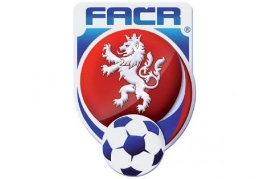           		               Žižkova   231/1    -   470 01    Č   E   S   K   Á      L   Í   P  A    1           	 	 IČO 01555243                registrace u MV ČR :     MV – 41168 -2/VS - 2013   			 e-mail: fotbalcl@seznam.cz - mobil 739547301 - čís.účtu 241107554 / 0300			 **************************************************************25.května 2021Pro:FAČR - Liberecký krajský fotbalový svaz                                                                                                          OFS:    Česká Lípa, Jablonec nad Nisou, Liberec, Semily    Finálový turnaj 2020/2021 meziokresní soutěže mladších žáků  U 11 (nar. 2010 a ml.) a U 12 (nar.2009 a ml.) Pořadatel: 		OFS Česká Lípa        Datum konání : 19.6.2021  (sobota) Místo konání: 	hřiště  Arsenal Česká Lípa  a Lokomotiva Česká Lípa Povrch:   		tráva Zahájení turnaje: 	14.00 hodin Občerstvení:  	každé mužstvo vlastní Rozhodčí:  		deleguje KR OFS Česká LípaHerní systém: Základní pravidla turnajů OFS - obě kategorie hrají systémem 7 + 1, branky 5 x 2m - hokejové střídání - míč č.4 - maximálně 5 hráčů z jednoho oddílu - hrací doba: U 11; U 12 - 2 x 15 min. (poločasová přestávka 5 min.) - před turnajem povinnost odevzdat pořadateli soupisku (max.16 hráčů) - ve výběrech OFS nesmí startovat hráči FC Slovan Liberec, FK Baumit Jablonec, FAŠV Varnsdorf - nominace do krajského výběru má přednost před nominací do okresního výběru  Rozlosování:     	Hřiště    Arsenal Č.Lípa     U11 (nar. 2010 a ml.)        14:00  U 11   Česká Lípa - Semily	          		Liberec - Jablonec14:40  U 11   Česká Lípa - Liberec 			Jablonec - Semily15:20  U 11   Česká Lípa - Jablonec 		Semily - Liberec   Hřiště      Lokomotiva Č.Lípa     U12 U (nar.2009 a ml.)14:00  U 12   Česká Lípa - Semily             		Liberec - Jablonec               14:40  U 12   Česká Lípa - Liberec 			Jablonec - Semily15:20  U 12   Česká Lípa - Jablonec			Semily - Liberec                  O pořadí rozhoduje: 1)   počet získaných bodů ze všech turnajů 2)  výsledky vzájemných zápasů ze všech turnajů, případně minitabulka vzájemných zápasů ze všech turnajů 3)  větší počet vstřelených branek ze všech zápasů a turnajích 4)  brankový rozdíl ze všech zápasů a turnajích 5)  los   V České Lípě 25.5.2021			sekretář – OFS Č.Lípa			  Poppr Zbyněk